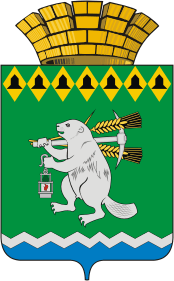 Администрация Артемовского городского округа ПОСТАНОВЛЕНИЕот 02.03.2022   			          № 194-ПАО признании утратившим силу постановления Администрации Артемовского городского округа от 21.02.2022 № 147-ПА «Об ограничении торговли алкогольной продукцией при проведении народных гуляний «Масленица» 06 марта 2022 года»В соответствии с   Указом    Губернатора    Свердловской    области   от   26.02.2022 № 91-УГ «О внесении изменений в Указ Губернатора Свердловской области от 18.03.2020 № 100-УГ «О введении на территории Свердловской области режима повышенной готовности и принятии дополнительных мер по защите населения от новой коронавирусной инфекции (2019-nCoV)», принимая во внимание письмо министра общественной безопасности Свердловской области А.Н. Кудрявцева от 01.03.2022 № 25-01-42/1417, руководствуясь статьями 30, 31 Устава Артемовского городского округа, ПОСТАНОВЛЯЮ:1. Признать утратившим силу постановление Администрации Артемовского городского округа от 21.02.2022 № 147-ПА «Об ограничении торговли алкогольной продукцией при проведении народных гуляний «Масленица» 06 марта 2022 года».2. Постановление опубликовать в газете «Артемовский рабочий», разместить на Официальном портале правовой информации Артемовского городского округа (www.артемовский-право.рф) и официальном сайте Артемовского городского округа в информационно-телекоммуникационной сети «Интернет».3. Контроль за исполнением постановления возложить на первого заместителя   главы   Администрации   Артемовского   городского  округа  Черемных Н.А.Глава Артемовского городского округа			          	           К.М. Трофимов